Об утверждении муниципальной программы «Обеспечение первичных мер пожарной безопасности на территории муниципального образования Степноозерский поссовет Благовещенского района Алтайского края на 2022-2024 годы»В соответствии со статьей 14 Федерального закона 131-ФЗ «Об общих принципах организации местного самоуправления в Российской Федерации»,  Федеральным законом от 21 декабря . № 69-ФЗ «О пожарной безопасности», Федеральным законом от 22 июля 2008г. № 123-ФЗ «Технический регламент о требованиях пожарной безопасности», Законом Алтайского края от 17 марта . № 15-ЗС «О защите населения и территорий Алтайского края от чрезвычайных ситуаций природного и техногенного характера», Законом Алтайского края от 10.02.2005 №4-ЗС «О пожарной безопасности в Алтайском крае», Уставом муниципального образования Степноозерский поссовет Благовещенского района Алтайского края решением Степноозерского поселкового Совета депутатов от 14.06.2022 года № 64-28РЕШИЛ:Утвердить муниципальную программу «Обеспечение первичных мер пожарной безопасности на территории  муниципального образования Степноозерский поссовет Благовещенского района Алтайского края на 2022-2024 годы» (прилагается). Настоящее решение вступает в силу с 24.03.2022 года.Настоящее постановление вступает в силу со дня его официального опубликования. Контроль за исполнением настоящего постановления оставляю за собой.Глава  поссовета                                                                                       О.А. Воробьёва    « 14 » июня  2022 г    №17Утверждено постановлением администрации Степноозерского поссовета Благовещенского района Алтайского края                                                                                                               №17 от «14 » июня 2022г. Муниципальная программа «Обеспечение первичных мер пожарной безопасности на территории Степноозерского поссовета Благовещенского района Алтайского края на 2022-2024 годы»ПАСПОРТмуниципальной программы «Обеспечение первичных мер пожарной безопасности на территории Степноозерского поссовета Благовещенского района Алтайского края на 2022-2024 годы»Раздел 1.  Общая характеристика текущего состояния сферы реализации муниципальной программы и прогноз ее развития.Муниципальная программа «Обеспечение первичных мер пожарной безопасности на территории Степноозерского поссовета Благовещенского района Алтайского края на 2022-2024 годы» (далее - Программа) определяет направления и механизмы реализации полномочий по обеспечению первичных мер пожарной безопасности на территории Степноозерского поссовета Благовещенского района Алтайского края, усиления противопожарной защиты населения и материальных ценностей.Программа разработана в соответствии с нормативными актами Российской Федерации и Алтайского края:- Федеральным законом от 6 октября . № 131-ФЗ «Об общих принципах организации местного самоуправления в Российской Федерации»;- Федеральным законом от 21 декабря . № 69-ФЗ «О пожарной безопасности»;- Федеральным законом от 22 июля 2008г. № 123-ФЗ «Технический регламент о требованиях пожарной безопасности»- Законом Алтайского края от 17 марта . № 15-ЗС «О защите населения и территорий Алтайского края от чрезвычайных ситуаций природного и техногенного характера»; - Законом Алтайского края от 10.02.2005 №4-ЗС «О пожарной безопасности в Алтайском крае».Основными причинами возникновения пожаров и гибели людей являются неосторожное обращение с огнем, нарушение правил пожарной безопасности при эксплуатации электроприборов и неисправность печного отопления. Для стабилизации обстановки с пожарами администрацией Степноозерского поссовета совместно с ОД ТО НД и ПР № 11 УНД и ПР ГУ МЧС России по Алтайскому краю ведется определенная работа по предупреждению пожаров:-проводится корректировка нормативных документов, руководящих и планирующих документов по вопросам обеспечения пожарной безопасности;-ведется периодическое освещение в средствах массовой информации документов по указанной тематике.Вместе с тем подавляющая часть населения не имеет четкого представления о реальной опасности пожаров, поскольку система мер по противопожарной пропаганде и обучению мерам пожарной безопасности недостаточна и, следовательно, неэффективна.В соответствии с Федеральными законами от 21 декабря . № 69-ФЗ «О пожарной безопасности», от 22 июля 2008г. № 123-ФЗ «Технический регламент о требованиях пожарной безопасности» обеспечение первичных мер пожарной безопасности предполагает:1) реализацию полномочий органов местного самоуправления по решению вопросов организационно-правового, финансового, материально-технического обеспечения пожарной безопасности муниципального образования;2) разработку и осуществление мероприятий по обеспечению пожарной безопасности муниципального образования и объектов муниципальной собственности, которые должны предусматриваться в планах и программах развития территории, обеспечение надлежащего состояния источников противопожарного водоснабжения, содержание в исправном состоянии средств обеспечения пожарной безопасности жилых и общественных зданий, находящихся в муниципальной собственности;3) разработку и организацию выполнения муниципальных целевых программ по вопросам обеспечения пожарной безопасности;4) разработку плана привлечения сил и средств для тушения пожаров и проведения аварийно-спасательных работ на территории муниципального образования и контроль за его выполнением;5) установление особого противопожарного режима на территории муниципального образования, а также дополнительных требований пожарной безопасности на время его действия;6) обеспечение беспрепятственного проезда пожарной техники к месту пожара;7)  обеспечение связи и оповещения населения о пожаре;8) организацию обучения населения мерам пожарной безопасности и пропаганду в области пожарной безопасности, содействие распространению пожарно-технических знаний;9) создание условий для организации добровольной пожарной охраны, а также для участия граждан в обеспечении первичных мер пожарной безопасности в иных формах;10) социальное и экономическое стимулирование участия граждан и организаций в добровольной пожарной охране, в том числе участия в борьбе с пожарами.11) оказание содействия органам государственной власти субъектов Российской Федерации в информировании населения о мерах пожарной безопасности, в том числе посредством организации и проведения собраний населения.Без достаточного финансирования полномочий по обеспечению первичных мер пожарной безопасности, их реализация представляется крайне затруднительной и неэффективной.Только программный подход позволит решить задачи по обеспечению пожарной безопасности, снизить количество пожаров, показатели гибели, травматизма людей, материальный ущерб от пожаров.Разработка и принятие настоящей Программы позволят поэтапно решать обозначенные вопросы.Раздел 2. Цели и задачи реализации муниципальной программыОсновной целью Программы является усиление системы противопожарной защиты муниципального образования Степноозерский поссовет, создание необходимых условий для укрепления пожарной безопасности, снижение гибели, травматизма людей на пожарах, уменьшение материального ущерба от пожаров.Для ее достижения необходимо решение следующих основных задач:Совершенствование нормативной, правовой, методической и технической базы по обеспечению предупреждения пожаров в жилом секторе, общественных и производственных зданиях;Повышение готовности подразделений противопожарной службы к тушению пожаров и ведению аварийно-спасательных работ;Реализация первоочередных мер по противопожарной защите жилья, муниципальных учреждений, объектов образования, здравоохранения, культуры, иных объектов массового нахождения людей;Создание добровольных пожарных дружин, способных оказывать помощь, в том числе и при тушении пожаров, ликвидации их последствий;Совершенствование противопожарной пропаганды при использовании средств массовой информации, наглядной агитации, листовок, личных бесед с гражданами, достижение в этом направлении стопроцентного охвата населения.Раздел 3. Целевые индикаторы, показатели достижения целей и решения задач муниципальной программыЦелевые индикаторы, показатели Программы соответствуют ее приоритетам, целям и задачам. Перечень показателей Программы носит открытый характер и предусматривает возможность корректировки в случае потери информативности показателя.Типовые значения показателей Программы, характеризующих эффективность реализации мероприятий Программы приведены в приложении №1 к настоящей Программе.Раздел 4. Обобщенная характеристика реализуемых в составе муниципальной программы мероприятийВ соответствии с целевой направленностью Программы выделены следующие мероприятия:1. Замена неисправных пожарных гидрантов.2. Проведение отжигов. 3. Тушение палов в пожароопасные периоды.4.Размещение противопожарной информации в средствах массовой информации.5. Выполнение работ по противопожарной опашке минерализованных полос р.п. Степное Озеро.6. Техническое облуживание огнетушителей.7. Техническое облуживание пожарных ранцев.Обобщённая характеристика реализуемых в составе Программы мероприятий приведена в приложении № 2 к Программе.Раздел 5. Механизм реализации муниципальной программыКоординация мероприятий по выполнению муниципальной программы осуществляется администрацией Степноозерского поссовета в лице первого заместителя главы муниципального образования.Муниципальная программа реализуется путем финансирования мероприятий Программы из средств местного бюджета. Раздел 6. Ресурсное обеспечение реализации муниципальной программыМероприятия муниципальной программы реализуются за счет средств бюджета Степноозерского поссовета Благовещенского района Алтайского края. В 2022-2024 годах планируемый общий объём финансирования муниципальной программы из средств бюджета  муниципального образования Степноозерский поссовет составит 725,4 тыс. руб., в том числе:2022 год – 245,4 тыс. руб.2023 год – 235,0 тыс. руб.2024 год - 245,0 тыс. руб.Объём расходов на осуществление мероприятий муниципальной программы может ежегодно уточняться на основе оценки эффективности реализации муниципальной программы и исходя из утвержденных бюджетных ассигнований и лимитов бюджетных обязательств бюджета муниципального образования Степноозерский поссовет Благовещенского района Алтайского края  на очередной финансовый год.Информация о ресурсном обеспечении муниципальной программы представлена в приложении № 4 к муниципальной Программе.Раздел 7. Сроки и этапы реализации муниципальной программыРеализация муниципальной программы осуществляется в один этап в течение 2022-2024 годов.Раздел 8. Оценка эффективности муниципальной программыОценка эффективности реализации муниципальной программы представляет собой механизм контроля за выполнением мероприятий муниципальной программы в зависимости от степени достижения цели и задач, определенных муниципальной программой. Оценка эффективности реализации муниципальной программы проводится ответственным исполнителем муниципальной программы по итогам ее исполнения за отчетный финансовый год, а также по итогам завершения реализации муниципальной программы.Обязательным условием оценки эффективности реализации муниципальной программы является выполнение запланированных промежуточных результатов реализации муниципальной программы (целевых индикаторов, показателей муниципальной программы).Приложение 1к муниципальной программе «Обеспечение первичных мер пожарной безопасности на территории муниципального образования Степноозерский поссовет Благовещенского района Алтайского края на 2022-2024 годы», утвержденной постановлением администрации Степноозерского поссовета от « » апреля  2022гСВЕДЕНИЯО ЦЕЛЕВЫХ ИНДИКАТОРАХ, ПОКАЗАТЕЛЯХ Приложение 2к муниципальной программе «Обеспечение первичных мер пожарной безопасности на территории муниципального образования Степноозерский поссовет Благовещенского района Алтайского края на 2022-2024 годы», утвержденной постановлением администрации Степноозерского поссовета от « » апреля 2022гПЕРЕЧЕНЬИ КРАТКОЕ ОПИСАНИЕ РЕАЛИЗУЕМЫХ В СОСТАВЕМУНИЦИПАЛЬНОЙ ПРОГРАММЫ ОТДЕЛЬНЫХ МЕРОПРИЯТИЙПриложение 3к муниципальной программе «Обеспечение первичных мер пожарной безопасности на территории муниципального образования Степноозерский поссовет Благовещенского района Алтайского края на 2022-2024 годы», утвержденной постановлением администрации Степноозерского поссовета от « » апреля 2022гРЕСУРСНОЕ ОБЕСПЕЧЕНИЕРЕАЛИЗАЦИИ МУНИЦИПАЛЬНОЙ ПРОГРАММЫ ЗА СЧЕТ СРЕДСТВ БЮДЖЕТА СЕПНООЗЕРСКОГО ПОССОВЕТА, (ТЫС. РУБ.)Приложение 4к муниципальной программе «Обеспечение первичных мер пожарной безопасности на территории муниципального образования Степноозерский поссовет Благовещенского района Алтайского края на 2022-2024 годы», утвержденной постановлением администрации Степноозерского поссоветаот « » апреля 2022гИНФОРМАЦИЯО РЕСУРСНОМ ОБЕСПЕЧЕНИИ МУНИЦИПАЛЬНОЙПРОГРАММЫ ЗА СЧЕТ СРЕДСТВ БЮДЖЕТА МУНИЦИПАЛЬНОГО ОБРАЗОВАНИЯ СТЕПНООЗЕРСКИЙ ПОССОВЕТ БЛАГОВЕЩЕНСКОГО РАЙОНА АЛТАЙСКОГО КРАЯ И ПРОГНОЗНАЯ ОЦЕНКА ПРИВЛЕКАЕМЫХ НА РЕАЛИЗАЦИЮ ЕЕ ЦЕЛЕЙ СРЕДСТВ ФЕДЕРАЛЬНОГО, КРАЕВОГО БЮДЖЕТА, БЮДЖЕТОВ ГОСУДАРСТВЕННЫХ ВНЕБЮДЖЕТНЫХ ФОНДОВ, ИНЫХ ВНЕБЮДЖЕТНЫХ ИСТОЧНИКОВ 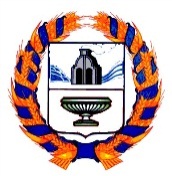 АДМИНИСТРАЦИЯ СТЕПНООЗЕРСКОГО ПОССОВЕТАБЛАГОВЕЩЕНСКОГО РАЙОНА АЛТАЙСКОГО КРАЯАДМИНИСТРАЦИЯ СТЕПНООЗЕРСКОГО ПОССОВЕТАБЛАГОВЕЩЕНСКОГО РАЙОНА АЛТАЙСКОГО КРАЯРЕШЕНИЕРЕШЕНИЕр.п. Степное Озерор.п. Степное ОзероИсполнители муниципальной программы                             Администрация Степноозерского поссоветаМероприятия муниципальной программы-противопожарная пропаганда; -предупреждение пожаров; -организация предупреждения и тушения пожаров; -применение современных средств противопожарной защитыЦель муниципальной программы                                      Обеспечение необходимых условий для реализации полномочий по обеспечению первичных мер пожарной безопасности, защиты жизни и здоровья граждан, материальных ценностей в границах муниципального образования Степноозерский поссовет от пожаровЗадачи муниципальной программы                                    Обеспечение постоянной готовности сил и средств гражданской обороны; предупреждение возникновения и развития чрезвычайных ситуаций; снижение размеров ущерба и потерь от пожаров; ликвидация чрезвычайных ситуаций, вызванных пожарамиЦелевые индикаторы, показатели муниципальной программы           Эффективность реализации Программы оценивается с использованием целевых показателей, характеризующих снижение показателей обстановки, касающейся пожаров, в том числе:- количества зарегистрированных пожаров, - экономического ущерба,Этапы и сроки реализации муниципальной программы                  2022 - 2024 годыОбъем бюджетных ассигнований на реализацию муниципальной  программы -общий объем финансирования Программы составляет 725,4 тыс. руб., в том числе средства бюджета муниципального образования Стеноозерский поссовет Благовещенского района Алтайского края 725,4 тыс. руб.;2022 год – 245,40 тыс. рублей;   2023 год – 235,00 тыс. рублей;2024 год – 245,00 тыс. рублей.                          Ожидаемые результаты реализации муниципальной программы           -снижение количества пожаров, гибели и травматизма людей при пожарах; - относительное сокращение материального ущерба от пожаров№ п/пЦелевой индикаторед. измеренияЗначения показателейЗначения показателейЗначения показателейЗначения показателейЗначения показателей№ п/пЦелевой индикаторед. измеренияотчетный 2020 годтекущий 2021 годочередной финансовый 2022 год2023 год2024 год1.количества зарегистрированных пожаровед.2.экономический ущерб от пожаров,тыс. руб.№
п/пНаименование мероприятия, 
Ответственный
исполнитель
СрокСрокОжидаемый    
непосредственный
   результат (краткое 
   описание)№
п/пНаименование мероприятия, 
Ответственный
исполнитель
начала реализацииокончания 
реализацииОжидаемый    
непосредственный
   результат (краткое 
   описание)1234561.Организационное обеспечение реализации ПрограммыОрганизационное обеспечение реализации ПрограммыОрганизационное обеспечение реализации ПрограммыОрганизационное обеспечение реализации ПрограммыОрганизационное обеспечение реализации Программы1.1.Разработка и утверждение комплекса мероприятий по обеспечению пожарной безопасности муниципального  жилищного фонда и частного жилья (на следующий год)Первый заместитель главы муниципального образованияУправляющие организации, ТСЖ20222024укрепление пожарной безопасности территории муниципального образования Степноозерский поссовет;1.2.Организация обследования наружного противопожарного водоснабженияПервый заместитель главы муниципального образованиясовместно с ОД ТО НД и ПР № 11 УНД и ПР ГУ МЧС России по Алтайскому краю  20222024укрепление пожарной безопасности территории муниципального образования Степноозерский поссовет;1.3.Разработка и утверждение комплекса мероприятий по содержанию,  наружного противопожарного водоснабжения (на следующий год)Первый заместитель главы муниципального образования    совместно с обслуживающими организациями 20222024укрепление пожарной безопасности территории муниципального образования Степноозерский поссовет;2.Укрепление противопожарного состояния учреждений, жилого фонда, территории городского поселенияУкрепление противопожарного состояния учреждений, жилого фонда, территории городского поселенияУкрепление противопожарного состояния учреждений, жилого фонда, территории городского поселенияУкрепление противопожарного состояния учреждений, жилого фонда, территории городского поселенияУкрепление противопожарного состояния учреждений, жилого фонда, территории городского поселения2.1.Выполнение работ по противопожарной опашке минерализованных полос р.п. Степное Озеро.Первый заместитель главы муниципального образованияИсполнитель подрядная организация20222024укрепление пожарной безопасности территории муниципального образования Степноозерский поссовет;2.2.Техническое облуживание огнетушителейПервый заместитель главы муниципального образования20222024укрепление пожарной безопасности территории муниципального образования Степноозерский поссовет;2.3.Техническое обслуживание пожарных ранцевПервый заместитель главы муниципального образования20222024укрепление пожарной безопасности территории муниципального образования Степноозерский поссовет;3.Информационное обеспечение, противопожарная пропаганда и обучение мерам пожарной безопасностиИнформационное обеспечение, противопожарная пропаганда и обучение мерам пожарной безопасностиИнформационное обеспечение, противопожарная пропаганда и обучение мерам пожарной безопасностиИнформационное обеспечение, противопожарная пропаганда и обучение мерам пожарной безопасностиИнформационное обеспечение, противопожарная пропаганда и обучение мерам пожарной безопасности3.1.Периодическое обучение руководителей учреждений, лиц, ответственных за пожарную безопасность в организациях, имеющих лицензию МЧС РоссииРуководители учреждений, предприятия20222024укрепление пожарной безопасности территории муниципального образования Степноозерский поссовет;3.2.Публикация материалов по противопожарной тематике в средствах массовой информацииПервый заместитель главы муниципального образованиясовместно с ОД ТО НД и ПР № 11 УНД и ПР ГУ МЧС России по Алтайскому краю20222024укрепление пожарной безопасности территории муниципального образования Степноозерский поссовет;№п/пНаименование  
отдельных мероприятий 
  Ответственный
исполнитель 
Код бюджетной классификацииКод бюджетной классификацииКод бюджетной классификацииКод бюджетной классификацииРасходы (тыс. руб.), годыРасходы (тыс. руб.), годыРасходы (тыс. руб.), годы№п/пНаименование  
отдельных мероприятий 
  Ответственный
исполнитель 
ГРБСРз ПрЦСРВР20222023202412345678910                               1.Организационное обеспечение реализации Программы                               1.Организационное обеспечение реализации Программы                               1.Организационное обеспечение реализации Программы                               1.Организационное обеспечение реализации Программы                               1.Организационное обеспечение реализации Программы                               1.Организационное обеспечение реализации Программы                               1.Организационное обеспечение реализации Программы                               1.Организационное обеспечение реализации Программы                               1.Организационное обеспечение реализации Программы                               1.Организационное обеспечение реализации Программы1.1.Разработка и утверждение комплекса мероприятий по обеспечению пожарной безопасности муниципального  жилищного фонда и частного жилья (на следующий год)Первый заместитель главы муниципального образованияУправляющие организации, ТСЖ---1.2.Организация обследования наружного противопожарного водоснабженияПервый заместитель главы муниципального образованиясовместно с ОД ТО НД и ПР № 11 УНД и ПР ГУ МЧС России по Алтайскому краю---1.3.Разработка и утверждение комплекса мероприятий по содержанию,  наружного противопожарного водоснабжения (на следующий год)Первый заместитель главы муниципального образования   совместно с обслуживающими организациями ---2.Укрепление противопожарного состояния учреждений, жилого фонда, территории городского поселения2.Укрепление противопожарного состояния учреждений, жилого фонда, территории городского поселения2.Укрепление противопожарного состояния учреждений, жилого фонда, территории городского поселения2.Укрепление противопожарного состояния учреждений, жилого фонда, территории городского поселения2.Укрепление противопожарного состояния учреждений, жилого фонда, территории городского поселения2.Укрепление противопожарного состояния учреждений, жилого фонда, территории городского поселения2.Укрепление противопожарного состояния учреждений, жилого фонда, территории городского поселения2.Укрепление противопожарного состояния учреждений, жилого фонда, территории городского поселения2.Укрепление противопожарного состояния учреждений, жилого фонда, территории городского поселения2.Укрепление противопожарного состояния учреждений, жилого фонда, территории городского поселения2.1.Выполнение работ по противопожарной опашке минерализованных полос р.п. Степное Озеро.Первый заместитель главы муниципального образованияПорядная организация00303090310110100240220,0 220,0220,02.2Техническое облуживание огнетушителейПервый заместитель главы муниципального образования003030903101101002405,45,05,02.3Техническое обслуживание пожарных ранцевПервый заместитель главы муниципального образования0030309031011010024018,02,018,03.Информационное обеспечение, противопожарная пропаганда и обучение мерам пожарной безопасности3.Информационное обеспечение, противопожарная пропаганда и обучение мерам пожарной безопасности3.Информационное обеспечение, противопожарная пропаганда и обучение мерам пожарной безопасности3.Информационное обеспечение, противопожарная пропаганда и обучение мерам пожарной безопасности3.Информационное обеспечение, противопожарная пропаганда и обучение мерам пожарной безопасности3.Информационное обеспечение, противопожарная пропаганда и обучение мерам пожарной безопасности3.Информационное обеспечение, противопожарная пропаганда и обучение мерам пожарной безопасности3.Информационное обеспечение, противопожарная пропаганда и обучение мерам пожарной безопасности3.Информационное обеспечение, противопожарная пропаганда и обучение мерам пожарной безопасности3.Информационное обеспечение, противопожарная пропаганда и обучение мерам пожарной безопасности3.1.Периодическое обучение руководителей учреждений, лиц, ответственных за пожарную безопасность в организациях, имеющих лицензию МЧС РоссииРуководители учреждений, предприятия-     6,0-3.2.Публикация материалов по противопожарной тематике в средствах массовой информацииПервый заместитель главы муниципального образованиясовместно с ОД ТО НД и ПР № 11 УНД и ПР ГУ МЧС России по Алтайскому краю2,0   2,02,0ВсегоВсегоВсего245,4235,0245,0№ п/пНаименование  
 отдельного   
  мероприятияИсточники   ресурсного    
обеспеченияОценка расходов (тыс. руб.), годыОценка расходов (тыс. руб.), годыОценка расходов (тыс. руб.), годыОценка расходов (тыс. руб.) всего№ п/пНаименование  
 отдельного   
  мероприятияИсточники   ресурсного    
обеспечения2022год2023год2024 годОценка расходов (тыс. руб.) всегоМуниципальная программа «Обеспечение первичных мер пожарной безопасности на территории муниципального образования Степноозерский поссовет Благовещенского района Алтайского края на 2022-2024 годы»Муниципальная программа «Обеспечение первичных мер пожарной безопасности на территории муниципального образования Степноозерский поссовет Благовещенского района Алтайского края на 2022-2024 годы»всего245,4235,0245,0725,4Муниципальная программа «Обеспечение первичных мер пожарной безопасности на территории муниципального образования Степноозерский поссовет Благовещенского района Алтайского края на 2022-2024 годы»Муниципальная программа «Обеспечение первичных мер пожарной безопасности на территории муниципального образования Степноозерский поссовет Благовещенского района Алтайского края на 2022-2024 годы»федеральный      
бюджетМуниципальная программа «Обеспечение первичных мер пожарной безопасности на территории муниципального образования Степноозерский поссовет Благовещенского района Алтайского края на 2022-2024 годы»Муниципальная программа «Обеспечение первичных мер пожарной безопасности на территории муниципального образования Степноозерский поссовет Благовещенского района Алтайского края на 2022-2024 годы»федеральный      
бюджетМуниципальная программа «Обеспечение первичных мер пожарной безопасности на территории муниципального образования Степноозерский поссовет Благовещенского района Алтайского края на 2022-2024 годы»Муниципальная программа «Обеспечение первичных мер пожарной безопасности на территории муниципального образования Степноозерский поссовет Благовещенского района Алтайского края на 2022-2024 годы»бюджет муниципального образования Степноозерский поссовет   245,4235,0245,0725,41.Организационное обеспечение реализации Программывсего0,00,00,00,01.Организационное обеспечение реализации Программыфедеральный      
бюджет 1.Организационное обеспечение реализации Программыкраевой бюджет   1.Организационное обеспечение реализации Программыбюджет муниципального образования Степноозерский поссовет   0,00,00,00,02.Укрепление противопожарного состояния учреждений, жилого фонда, территории городского поселениявсего245,4235,0245,0725,42.Укрепление противопожарного состояния учреждений, жилого фонда, территории городского поселенияфедеральный      
бюджет2.Укрепление противопожарного состояния учреждений, жилого фонда, территории городского поселениякраевой бюджет   2.Укрепление противопожарного состояния учреждений, жилого фонда, территории городского поселениябюджет муниципального образования Степноозерский поссовет   245,4235,0245,0725,43.Информационное обеспечение, противопожарная пропаганда и обучение мерам пожарной безопасностивсего0,00,00,00,03.Информационное обеспечение, противопожарная пропаганда и обучение мерам пожарной безопасностифедеральный      
бюджет3.Информационное обеспечение, противопожарная пропаганда и обучение мерам пожарной безопасностикраевой бюджет   3.Информационное обеспечение, противопожарная пропаганда и обучение мерам пожарной безопасностибюджет муниципального образования Степноозерский поссовет   0,00,00,00,0